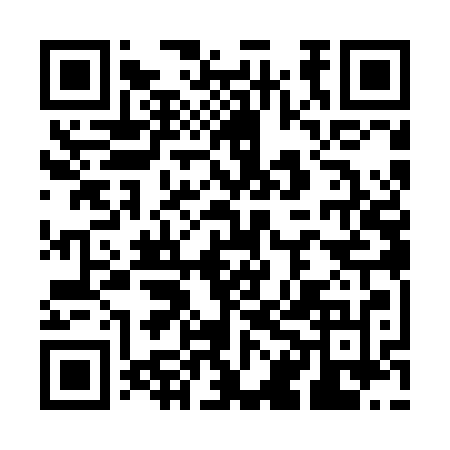 Ramadan times for Sauga, EstoniaMon 11 Mar 2024 - Wed 10 Apr 2024High Latitude Method: Angle Based RulePrayer Calculation Method: Muslim World LeagueAsar Calculation Method: HanafiPrayer times provided by https://www.salahtimes.comDateDayFajrSuhurSunriseDhuhrAsrIftarMaghribIsha11Mon4:354:356:4912:324:116:176:178:2312Tue4:324:326:4612:324:136:196:198:2513Wed4:284:286:4312:324:156:216:218:2814Thu4:254:256:4012:314:176:246:248:3115Fri4:224:226:3712:314:196:266:268:3316Sat4:194:196:3512:314:216:286:288:3617Sun4:154:156:3212:304:236:306:308:3918Mon4:124:126:2912:304:256:336:338:4119Tue4:084:086:2612:304:276:356:358:4420Wed4:054:056:2312:304:286:376:378:4721Thu4:024:026:2012:294:306:406:408:5022Fri3:583:586:1712:294:326:426:428:5323Sat3:543:546:1512:294:346:446:448:5624Sun3:513:516:1212:284:356:466:468:5925Mon3:473:476:0912:284:376:496:499:0226Tue3:433:436:0612:284:396:516:519:0527Wed3:403:406:0312:284:416:536:539:0828Thu3:363:366:0012:274:426:556:559:1129Fri3:323:325:5712:274:446:586:589:1430Sat3:283:285:5412:274:467:007:009:1731Sun4:244:246:521:265:488:028:0210:201Mon4:204:206:491:265:498:058:0510:242Tue4:164:166:461:265:518:078:0710:273Wed4:124:126:431:255:538:098:0910:304Thu4:074:076:401:255:548:118:1110:345Fri4:034:036:371:255:568:148:1410:386Sat3:593:596:351:255:578:168:1610:417Sun3:543:546:321:245:598:188:1810:458Mon3:503:506:291:246:018:208:2010:499Tue3:453:456:261:246:028:238:2310:5310Wed3:403:406:231:236:048:258:2510:56